Answer Tuesday 5th MayYear 5 Maths Converting Units of Time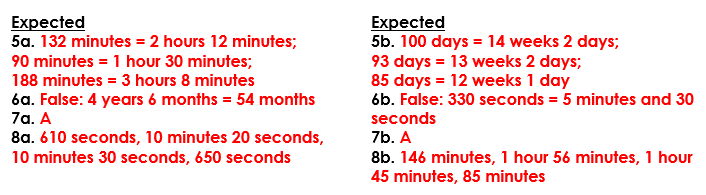 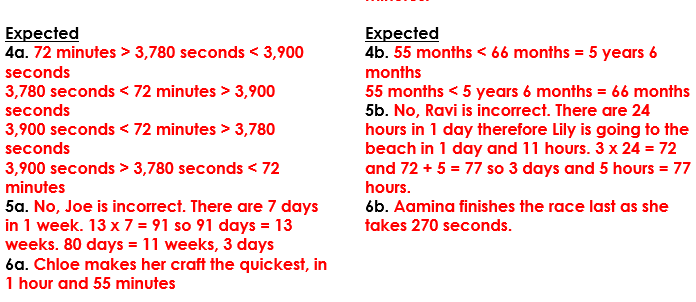 Year 6 Maths Convert Metric Measures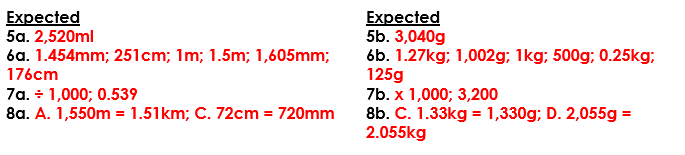 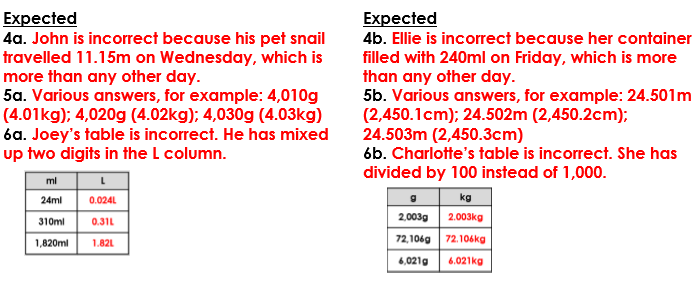 Grammar Concise Noun Phrases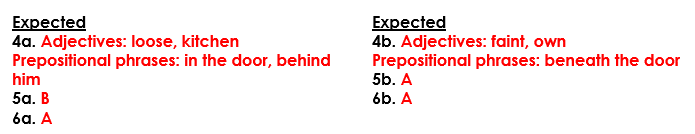 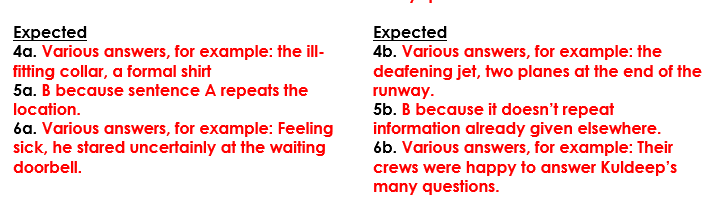 